Муниципальное бюджетное дошкольное образовательное учреждение детский сад  №7 «Жемчужинка»Консультация для родителей«Всестороннее развитие правильной речи»                                                                                                      Подготовил учитель-логопед Москвич С.В.ст.ЕгорлыкскаяВидимо каждую семью, где растет малыш беспокоит вопрос, как обеспечить полноценное развитие ребенка в дошкольном возрасте целом, и речевое развитие в частности.Развитие речи ребенка начинается с самого рождения. Навыки правильной речи ребенок приобретает в семье. Все то, что делают родители для общего и речевого развития своего ребенка имеет большое значение для всей дальнейшей жизни.Речи необходимо учить, прежде всего, путем личного примера. Ребенок должен слышать правильную, четкую речь, желательно, чтобы отец и мать разговаривали с малышом на одном, на родном языке. Очень важно, что именно, и в каком виде воспринимает слух ребенка в раннем и младшем возрасте, в наиболее благоприятные годы его жизни. Развитие подвижности органов артикуляционного аппарата - важный шаг на пути к правильной речи.Чем богаче и грамотнее у ребёнка речь, тем легче емувысказывать свои мысли, тем шире его возможности в познанииокружающей действительности, содержательнее и полноценнее отношениясо сверстниками и взрослыми, тем активнее осуществляется его психическоеразвитие. Поэтому важно заботиться о своевременном формировании речидетей, о её чистоте и правильности, предупреждая и исправляя различныенарушения.Развитие речи рассматривается как одна из главнейших задачвсестороннего развития детей дошкольного возраста.Важно понимать, что работа по развитию речи включает в себя:· воспитание звуковой культуры речи;· формирование грамматически правильной речи;· формирование разговорной (диалогической) речи;· обучение связной монологической речи (рассказыванию);· обогащение, уточнение и активизация словарного запаса;воспитание интереса к художественному слову, чтению.
Как бы ни были заняты родители, необходимо всё же выслушать ребёнка доконца, когда он делится своими впечатлениями об увиденном во времяпрогулки, о прочитанной ему книге и т.п. В семье необходимо создать такиеусловия, чтобы ребёнок испытывал удовольствие от общения со взрослыми,получал от них не только новые знания, но и обогащал свой словарный запас,учился верно, строить предложения, правильно и четко произносить звуки всловах.
Активный словарь малыша постоянно увеличивается, он составляет:• до 1 года 6 месяцев - 10-15 слов;• в конце 2 года - 300 слов;• в конце 3 года - 1000 слов;• в 4 года - 2 500 слов;• в 5 лет - 3 500 слов;• в 6 лет - 4 000 слов;• в 7 лет - 4 500 слов. У взрослого человека словарь насчитывает 6 - 8 тысяч слов.Ребенок растет и развивается. Соответственно происходит развитие его речи. Основными структурными компонентами речи являются: звуковой состав, словарь и грамматический строй.Одни дети в возрасте 4-5 лет уже четко произносят все звуки нашей речи, а у других отмечается нарушение произношения большинства звуков. Предлагаю Вам таблицу, в которой приведен ориентировочный порядок усвоения детьми звуков нашего языка.От 1 до 2 лет А, В, Е, М, П, БОт 2 до 3 лет В, И, Ы, Т, Д, В, Ф, Г, К, Х, НОт 3 до 4 лет С, ЦОт 4 до 5 лет Ш, Ж, Ч, ЩОт 5 до 6 лет Л, РТаким образом, полноценное овладение родным языком, развитиеязыковых и коммуникативных способностей рассматривается как стерженьполноценного формирования личности ребёнка - дошкольника, которыйпредоставляет большие возможности для решения многих задачумственного, эстетического и нравственного воспитания детей.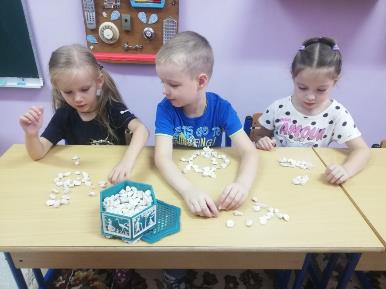 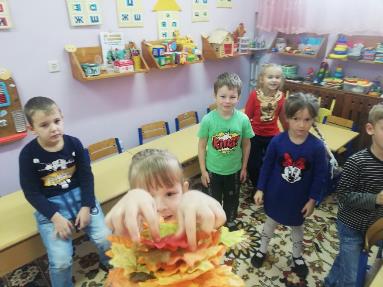 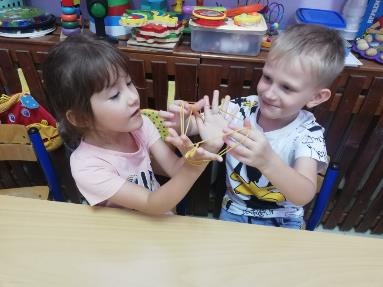 